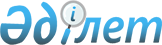 О некоторых вопросах передачи государственного имущества из республиканской собственности в коммунальную собственностьПостановление Правительства Республики Казахстан от 29 декабря 2016 года № 915
      В соответствии с постановлением Правительства Республики Казахстан от 1 июня 2011 года № 616 "Об утверждении Правил передачи государственного имущества, закрепленного за государственными юридическими лицами, из одного вида государственной собственности в другой" Правительство Республики Казахстан ПОСТАНОВЛЯЕТ:

      1. Передать в установленном законодательством порядке из республиканской собственности с баланса государственного учреждения "Комитет по делам строительства и жилищно-коммунального хозяйства Министерства национальной экономики Республики Казахстан" в коммунальную собственность Актюбинской области документацию "Обоснование инвестиций для систем теплоснабжения по городу Актобе" общей балансовой стоимостью 138571000 (сто тридцать восемь миллионов пятьсот семьдесят одна тысяча) тенге согласно приложению к настоящему постановлению.

      2. Комитету государственного имущества и приватизации Министерства финансов Республики Казахстан совместно с Комитетом по делам строительства и жилищно-коммунального хозяйства Министерства национальной экономики Республики Казахстан и акиматом Актюбинской области в установленном законодательством порядке осуществить необходимые организационные мероприятия по приему-передаче документации, указанной в приложении к настоящему постановлению. 

      3. Настоящее постановление вводится в действие со дня его подписания. Перечень имущества, передаваемого из республиканской собственности с баланса государственного учреждения "Комитет по делам строительства и жилищно-коммунального хозяйства Министерства национальной экономики Республики Казахстан" в коммунальную собственность Актюбинской области (документация "Обоснование инвестиций для системы теплоснабжения по городу Актобе")
					© 2012. РГП на ПХВ «Институт законодательства и правовой информации Республики Казахстан» Министерства юстиции Республики Казахстан
				
      Премьер-Министр
Республики Казахстан 

Б. Сагинтаев
Приложение
к постановлению Правительства
Республики Казахстан
от 29 декабря 2016 года № 915
№ п/п
Наименование документации
Вид документа
Кол-во экз-ров
Кол-во листов
1
2
3
4
5
Обоснование инвестиций для системы теплоснабжения по городу Актобе
8557
1.
Общая пояснительная записка
том-1.1, часть-1
2
128
2.
Общая пояснительная записка
том-1.1, часть-1
2
83
3.
Приложения
том-1.2, часть-1
2
197
4.
Приложения
том-1.2, часть-2
2
193
5.
Приложения
том-1.2, часть-3
2
411
6.
Чертежи
том-1.3
2
282
7.
Акты технических обследований
том-1.4, часть-1
2
312
8.
Акты технических обследований
том-1.4, часть-2
2
421
9.
Предварительная оценка воздействия на окружающую среду
том-2
2
72
10.
Инженерно-геологические условия территории (по фондовым материалам)
том-3
2
12
11.
Сводный и сметный расчет стоимости строительства
том-4
2
33
12.
Локальные ресурсные и исходные данные сметы (перспективные тепловые сети)
том-5
2
397
13.
Локальные ресурсные и исходные данные сметы (перспективные тепловые сети - насосные станции)
том-5, часть-1
2
295
14.
Локальные ресурсные и исходные данные сметы (существующие тепловые сети)
том-5
2
415
15.
Локальные ресурсные и исходные данные сметы (1-этап строительства с 2017-2019 г.)
том-5, книга № 1
2
392
16.
Локальные ресурсные и исходные данные сметы (1-этап строительства с 2017-2019 г.)
том-5, книга № 2
2
336
17.
Локальные ресурсные и исходные данные сметы (1-этап строительства с 2017-2019 г.)
том-5, книга № 3
2
413
18.
Локальные ресурсные и исходные данные сметы (1-этап строительства с 2017-2019 г.)
том-5, книга № 4
2
499
19.
Локальные ресурсные и исходные данные сметы (1-этап строительства с 2017-2019 г.)
том-5, книга № 5
2
364
20.
Локальные ресурсные и исходные данные сметы (1-этап строительства с 2017-2019 г.)
том-5, книга № 6
2
411
21.
Локальные ресурсные и исходные данные сметы (1-этап строительства с 2017-2019 г.)
том-5, книга № 7
2
413
22.
Локальные ресурсные и исходные данные сметы (1-этап строительства с 2017-2019 г.)
том-5, книга № 8
2
451
23.
Локальные ресурсные и исходные данные сметы (1-этап строительства с 2017-2019 г.)
том-5, книга № 9
2
482
24.
Локальные ресурсные и исходные данные сметы (1-этап строительства с 2017-2019 г.)
том-5, книга № 10
2
436
25.
Локальные ресурсные и исходные данные сметы (2-этап строительства с 2020-2024 г.)
том-5, книга № 11
2
502
26.
Локальные ресурсные и исходные данные сметы (2-этап строительства с 2020-2024 г.)
том-5, книга № 12
2
487
27.
Ведомости объемов работ
том-6.1
2
18
28.
Прайс-листы (основной вариант)
том-6.2
2
18
29.
Прайс-листы (альтернативный вариант)
том-6.3
2
20
30.
Оригинал заключения государственной экспертизы № 04-0616/15 от 10 декабря 2015 года
2
64
31.
Электронный диск 
диск
1